أكملي الجدول التالي من خلال قراءتك الصورة  : 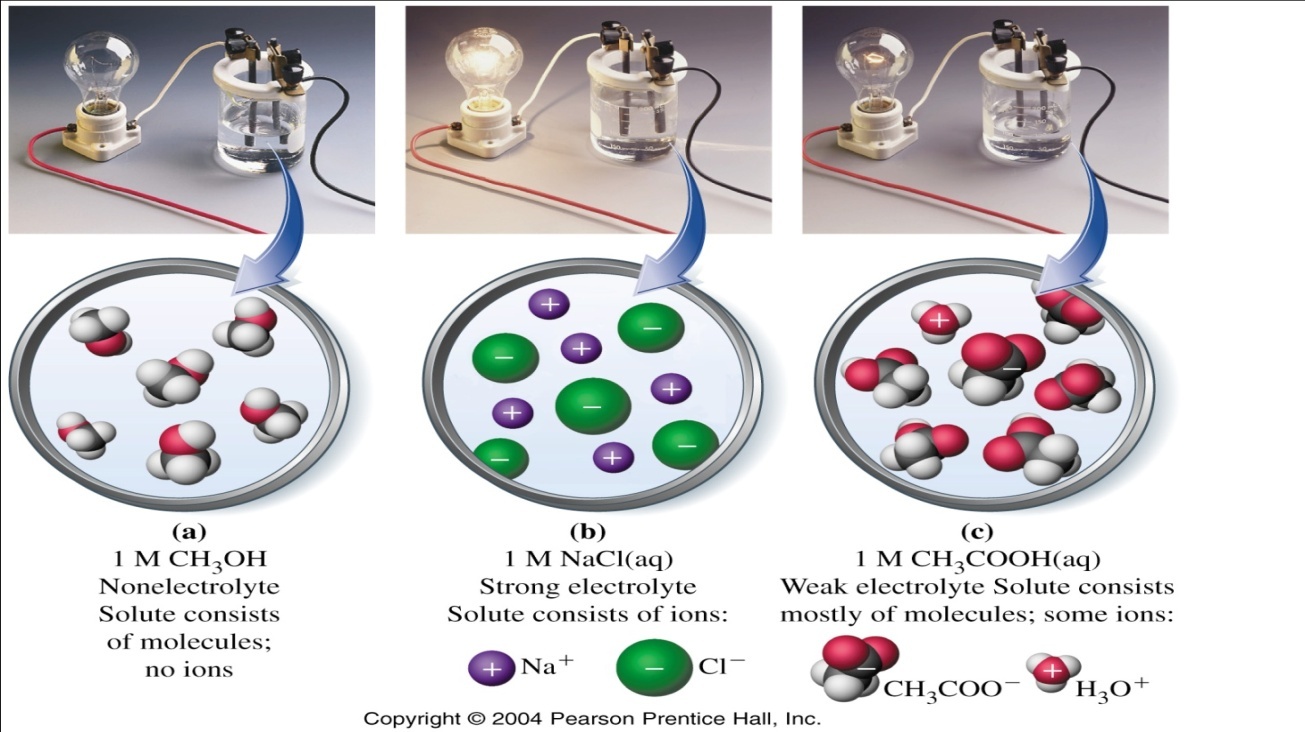  أكملي الجدول التالي :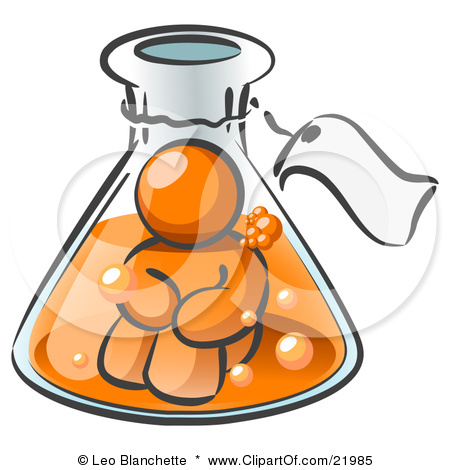 مركب متاين في محلول مائي مركب غير متاين في محلول مائي احد المركبين السابقين له خواص جامعة أكبرتعريف الخواص الجامعةالخواص الجامعة السبب في الانخفاض او الزيادة في الخاصواص الجامعة رمز الخاصية  الانخفاض في  الضغط البخاري الارتفاع في درجة الغليان الانخفاض في درجة التجمد الضغط الاسموزي 